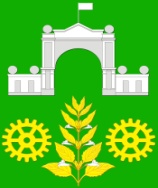 АДМИНИСТРАЦИЯ ВИМОВСКОГО СЕЛЬСКОГО ПОСЕЛЕНИЯ УСТЬ-ЛАБИНСКОГО РАЙОНА П О С Т А Н О В Л Е Н И Еот 08 июля  2020 года                                        	                                       № 91поселок Вимовец «Об утверждении методики прогнозирования поступлений доходов в бюджет Вимовского сельского поселения Усть-Лабинского района»          В соответствии с пунктом 1 статьи 160.1 Бюджетного кодекса Российской Федерации и  приказом Федеральной налоговой службы от 06 марта 2020года  N ЕД-7-1/143@   «Об  утверждении методики  прогнозирования поступлений доходов в консолидированный  бюджет Российской Федерации на текущий год, очередной финансовый год и плановый период», постановляю:         1.  Утвердить методику прогнозирования поступлений доходов в бюджет Вимовского сельского поселения Усть-Лабинского района согласно приложения.       2. Постановление  администрации Вимовского сельского поселения Усть-Лабинского района №177 от 12.11.2019 года  «Об утверждении методики прогнозирования поступлений доходов в бюджет Вимовского сельского поселения Усть-Лабинского района» считать утратившим силу.      3. Общему отделу администрации Вимовского сельского поселения Усть-Лабинского района (Зозуля) обнародовать настоящее постановление и разместить на официальном сайте администрации Вимовского сельского поселения Усть-Лабинского района в сети «Интернет».     4. Контроль за исполнением настоящего постановления возложить на главу Вимовского сельского поселения Усть-Лабинского района И.В. Жилякову.   5.  Постановление вступает в силу со дня его подписания.Глава Вимовского сельского поселения Усть-Лабинского района                                                       И.В. ЖиляковаПриложение                                                                                                                                                                         к постановлению администрации                                                                                          Вимовского сельского поселения                                                                                   Усть-Лабинского районаот  08.07.2020 № 91  Методика прогнозирования поступлений доходов в бюджет                                                                           Вимовского сельского поселения Усть-Лабинского района  Методика прогнозирования разрабатывается на основе единых подходов к прогнозированию поступлений доходов в текущем финансовом году, очередном финансовом году и плановом периоде. Для текущего финансового года методика прогнозирования предусматривает, в том числе, использование данных о фактических поступлениях доходов за истекшие месяцы этого года.Методика прогнозирования предусматривает использование при расчете прогнозного объема поступлений доходов, оценки ожидаемых результатов работы по взысканию дебиторской задолженности по доходам, а также влияния на объем поступлений доходов отдельных решений представительных органов муниципальных образований.Методика прогнозирования составляется с учетом нормативных правовых актов Российской Федерации, представительных органов муниципальных образований. При этом проекты нормативных правовых актов и (или) проекты актов, предусматривающих внесение изменений в соответствующие нормативные правовые акты, могут учитываться при расчете прогнозного объема поступлений доходов по решению соответственно финансовых органов муниципальных образований. Прогнозирование доходов бюджета осуществляется на основе:-показателей прогноза социально-экономического развития Вимовского сельского поселения;-  основных направлений бюджетной и налоговой политики;-действующего бюджетного законодательства с учетом предполагаемых изменений законодательства.В отношении  местных налогов совокупный прогноз поступлений определяется с учетом данных, представленных территориальными налоговыми органами.       Для расчета земельного налога с организаций используются:- динамика налоговой базы и сумм земельного налога с организаций, подлежащего уплате в бюджет, согласно данным отчета по форме № 5-МН «Отчет о налоговой базе и структуре начислений по местным налогам», сложившаяся в предыдущие периоды;- информация о налоговых ставках, льготах и преференциях, предусмотренных главой 31 НК РФ «Земельный налог», нормативными правовыми актами представительных органов муниципальных образований и другими нормативными правовыми актами.Расчет прогнозного объема поступлений земельного налога с организаций осуществляется методом прямого расчета с использованием показателей налоговой базы и налоговой ставки, и других показателей (уровень переходящих платежей, уровень собираемости и др.).Прогнозируемый объем поступлений по земельному налогу (ЗН ОРГ) рассчитывается по формуле:ЗН ОРГ = НБ × Кэкстр. ×S (+/-) F, где,НБ – налоговая база в виде кадастровой стоимости земельных участков организаций с учетом льгот (отчет по форме № 5-МН), тыс. рублей.Кэкстр. – коэффициент экстраполяции, рассчитываемый как среднее арифметическое значение темпов роста (снижения) налоговой базы в виде кадастровой стоимости к предыдущему периоду.S - расчетная средняя ставка по земельному налогу с организаций за отчетный период.Средняя ставка по земельному налогу с организаций рассчитывается как отношение суммы налога, подлежащего уплате в бюджет, на налоговую базу (отчет по форме № 5-МН);F – корректирующая сумма поступлений, учитывающая изменения законодательства Российской Федерации, фактические поступления, а также разовые операции (поступления, возвраты и т.д.), тыс. рублей.При расчете прогнозного объема поступлений земельного налога с организаций учитываются выпадающие доходы в связи с предоставлением льгот, освобождений и преференций, установленных в рамках главы 31 НК РФ, и других льгот, и преференций.Земельный налог с организаций зачисляется в бюджет  Вимовского сельского поселения  по нормативам, установленным в соответствии со статьями БК РФ. Земельный налог с физических лицДля расчета земельного налога с физических лиц используются:- динамика налоговой базы и сумм земельного налога с физических лиц, подлежащего уплате в бюджет, согласно данным отчета по форме № 5-МН «Отчет о налоговой базе и структуре начислений по местным налогам», сложившаяся в предыдущие периоды;- информация о налоговых ставках, льготах и преференциях, предусмотренных главой 31 НК РФ «Земельный налог», нормативными правовыми актами представительных органов муниципальных образований и другими нормативными правовыми актами.Расчет прогнозного объема поступлений земельного налога с физических лиц осуществляется  методом прямого расчета с использованием показателей налоговой базы и налоговой ставки, и других показателей Прогноз поступлений земельного налога с физических лиц осуществляется с учетом установленных сроков направления налоговыми органами налоговых уведомлений и уплаты налога в соответствии с НК РФ.Прогнозируемый объем поступлений по земельному налогу (ЗН ФЛ) рассчитывается по формуле:ЗН ФЛ = НБ × Кэкстр×S × Ксоб. (+/-) F, где,НБ – налоговая база в виде кадастровой стоимости земельных участков физических лиц (отчет по форме № 5-МН), тыс. рублей.Кэкстр. – коэффициент экстраполяции, рассчитываемый как среднее арифметическое значение темпов роста (снижения) налоговой базы в виде кадастровой стоимости к предыдущему периоду;S - расчетная средняя ставка по земельному налогу с физических лиц за отчетный период.Средняя ставка по земельному налогу с физических лиц рассчитывается как отношение суммы налога, подлежащего уплате в бюджет, на налоговую базу (отчет по форме № 5-МН);В случае если сумма налога, исчисленная в отношении земельного участка, превышает сумму налога, исчисленную в отношении этого земельного участка за предыдущий налоговый период с учетом коэффициента 1,1, сумма налога подлежит уплате налогоплательщиками - физическими лицами в размере, равном сумме налога, исчисленной в соответствии с настоящей статьей за предыдущий налоговый период с учетом коэффициента 1,1.F – корректирующая сумма поступлений, учитывающая изменения законодательства Российской Федерации, фактические поступления, а также разовые операции (поступления, возвраты и т.д.), тыс. рублей.При расчете прогнозного объема поступлений земельного налога с физических лиц учитываются выпадающие доходы в связи с предоставлением льгот, освобождений и преференций, установленных в рамках главы 31 НК РФ, и других льгот, и преференций.Земельный налог с физических лиц зачисляется в бюджет Вимовского сельского поселения по нормативам, установленным в соответствии со статьями БК РФ     Налог на имущество физических лиц Расчет прогнозного объема поступлений налога на имущество физических лиц осуществляется по следующей формуле:
Налог кадастр. = НБ кадастр.× S кадастр. × К соб. (+/-) F,где:НБ кадастр. = налоговая база в виде кадастровой стоимости строений, помещений и сооружений, по которым предъявлен налог к уплате (отчет по форме № 5-МН), тыс. рублей.S кадастр. = расчетная средняя ставка по кадастровой стоимости объекта налогообложения за отчетный период, руб.Средняя ставка по кадастровой стоимости объекта за отчетный период рассчитывается как отношение суммы налога, исчисленного исходя из соответствующей кадастровой стоимости объекта налогообложения, и налоговой базы в виде кадастровой стоимости (отчет по форме № 5-МН).F – корректирующая сумма поступлений, учитывающая изменения законодательства Российской Федерации, фактические поступления, а также разовые операции (поступления, возвраты и т.д.), тыс. рублей.При расчете налоговой базы прогнозируемого периода используется темп роста в % к предыдущему периоду.Если сумма налога, исчисленная исходя из кадастровой стоимости объекта налогообложения, превышает сумму налога, исчисленную исходя из кадастровой стоимости в отношении этого объекта налогообложения за предыдущий налоговый период с учетом коэффициента 1,1, сумма налога подлежит уплате в размере, равном сумме налога, исчисленной исходя из кадастровой стоимости этого объекта налогообложения за предыдущий налоговый период с учетом коэффициента 1,1 по формуле:Налог кадастр. = Налог кадастр. предыдущего года × 1,1Сумма налога на имущество физических лиц за первые три налоговых периода с начала применения порядка определения налоговой базы исходя из кадастровой стоимости объекта налогообложения осуществляется по следующей формуле:Налог перех.периода = ((Налог кадастр. - Налог инв.) × К пер.периода + Налог инв.) × К соб. (+/-) F,где:                                                                                                                                   Налог кадастр. – сумма налога, исчисленная исходя из кадастровой стоимости объекта налогообложения, тыс. рублей;Налог инв. – сумма налога, исчисленная исходя из инвентаризационной  стоимости объекта налогообложения на основе данных отчета по форме № 5-МН «Отчет о налоговой базе и структуре начислений по местным налогам» за соответствующий год (последний год применения инвентаризационной стоимости в субъекте Российской Федерации), тыс. рублей;К пер.периода – коэффициент переходного периода, зависящий от года применения субъектом Российской Федерации кадастровой стоимости в качестве налоговой базы по налогу на имущество физических лиц.К пер.периода принимается равным 0,2 в первый год применения субъектом Российской Федерации кадастровой стоимости, 0,4 – во второй год, 0,6 – в третий год. Начиная с третьего налогового периода, в случае, если сумма налога, исчисленная исходя из кадастровой стоимости объекта налогообложения, превышает сумму налога, исчисленную исходя из кадастровой стоимости в отношении этого объекта налогообложения за предыдущий налоговый период с учетом коэффициента 1,1, сумма налога подлежит уплате в размере, равном сумме налога, исчисленной исходя из кадастровой стоимости этого объекта налогообложения за предыдущий налоговый период с учетом коэффициента 1,1 по формуле:Налог перех.периода = Налог перех.периода предыдущего года × 1,1;F – корректирующая сумма поступлений, учитывающая изменения законодательства Российской Федерации, фактические поступления, а также разовые операции (поступления, возвраты и т.д.), тыс. рублей.При расчете прогнозного объема поступлений налога на имущество физических лиц учитываются выпадающие доходы в связи с предоставлением льгот, освобождений и преференций, установленных в рамках главы 32 НК РФ, а также других льгот, и преференций.Налог на имущество физических лиц зачисляется в бюджет поселения по нормативам, установленным в соответствии со статьями БК РФ.          Налог на доходы физических лиц Расчёт доходов в бюджет   от уплаты налога на доходы физических лиц осуществляется в соответствии с действующим законодательством Российской Федерации о налогах и сборах.Для расчёта налога на доходы физических лиц, используются:- показатели прогноза социально-экономического развития на очередной финансовый год и плановый период (фонд заработной платы), - динамика налоговой базы по налогу согласно данным отчёта по форме № 5-НДФЛ «Отчет о налоговой базе и структуре начислений по налогу на доходы физических лиц, удерживаемому налоговыми агентами».Расчёт прогнозного объёма поступлений налога на доходы физических лиц осуществляется по методу прямого расчёта, основанного на непосредственном использовании прогнозных значений показателей, уровней ставок и других показателей (налоговые льготы по налогу, уровень собираемости и др.).Налог на доходы физических лиц с доходов, источником которых является налоговый агент , рассчитывается исходя из налоговой базы по налогу согласно данным отчёта по форме № 5-НДФЛ «Отчет о налоговой базе и структуре начислений по налогу на доходы физических лиц, удерживаемому налоговыми агентами», Прогнозный объем поступлений налога на доходы физических лиц рассчитывается с учетом выпадающих доходов в связи с применением льгот, освобождений и преференций, предоставляемых в рамках действующего законодательства о налогах и сборах, в виде налоговых вычетов и не подлежащих налогообложению доходов, учитываемых в налогооблагаемой базе по налогу на доходы физических лиц.Налог на доходы физических лиц зачисляется в бюджет сельского поселения по нормативам, установленным в соответствии со статьями БК РФ, закона Краснодарского края о краевом бюджете на соответствующий финансовый год в части установления дополнительного норматива отчислений в местный бюджет.        Единый сельскохозяйственный налог Расчет доходов  от уплаты единого сельскохозяйственного налога осуществляется в соответствии с действующим законодательством Российской Федерации о налогах и сборах Для расчета единого сельскохозяйственного налога используются: - показатели прогноза социально-экономического развития - динамика налоговой базы по налогу по данным отчета по форме № 5-ЕСХН «Отчет о налоговой базе и структуре начислений по единому сельскохозяйственному налогу» (далее – отчет № 5-ЕСХН) за годы, предшествующие прогнозируемому;Расчёт прогнозного объёма поступлений единого сельскохозяйственного налога (ЕСХН) осуществляется по методу прямого расчёта, основанного на непосредственном использовании прогнозных значений показателей, уровней ставок и других показателей.В прогнозируемом объеме налоговой базы по ЕСХН  учитываются возможные выпадающие доходы в связи с применением льгот, освобождений и преференций, предоставляемых в рамках действующего законодательства Российской Федерации о налогах и сборах и (или) иных нормативных правовых актов Российской Федерации.Единый сельскохозяйственный налог зачисляется в бюджет поселения по нормативам, установленным в соответствии со статьями БК РФ, закона Краснодарского края о краевом бюджете на соответствующий финансовый год в части установления дополнительного норматива отчислений в местный бюджет.         По неналоговым доходам в бюджет  расчет прогнозных показателей производится следующим образом:Государственная пошлина за выдачу органом местного самоуправления поселения специального разрешения на движение по автомобильным дорогам транспортных средств, осуществляющих перевозки опасных, тяжеловесных и (или) крупногабаритных грузов, зачисляемая в бюджеты поселений.Расчет прогнозного объема платежей  производится  как произведение количества поданных заявок на выдачу специальных разрешений на соответствующий финансовый год на размер госпошлины, определяемый в соответствии с  подпунктом 111 п.1 статьи 333.3 части  2 НК РФ.Доходы от продажи земельных участков, находящихся в собственности сельских поселений (за исключением земельных участков муниципальных бюджетных и автономных учреждений).Расчет прогнозного объема платежей  определяется произведением  количества участков планируемых к продаже   на стоимость земельных участков, определяемую в соответствии с Порядком определения цены земельных участков, находящихся в муниципальной собственности Вимовского сельского поселения Усть-Лабинского района при заключении договоров купли-продажи земельных участков без проведения торгов на территории Вимовского сельского поселения Усть-Лабинского района утвержденным постановлением администрации Вимовского сельского поселения Усть-Лабинского района от «17» августа 2017 года № 66 и  Положением о порядке управления и распоряжения объектами муниципальной собственности Вимовского сельского поселения Усть-Лабинского района.Доходы, получаемые в виде арендной платы, а также средства от продажи права на заключение договоров аренды за земли, находящиеся в собственности сельских поселений (за исключением земельных участков муниципальных бюджетных и автономных учреждений)Доходы от сдачи в аренду имущества, находящегося в оперативном управлении органов управления сельских поселений и созданных ими учреждений (за исключением имущества муниципальных бюджетных и автономных учреждений)Доходы от сдачи в аренду имущества, составляющего казну сельских поселений (за исключением земельных участков)Расчет прогнозного объема платежей  от сдачи в аренду имущества осуществляется путем прямого расчета, определяемого суммированием стоимости арендной платы по  каждому из договоров аренды, заключенных в соответствии с Положением о порядке управления и распоряжения объектами муниципальной собственности Вимовского сельского поселения Усть-Лабинского района. Размер годовой арендной  платы за пользование  муниципальным имуществом  определяется в соответствии с законодательством РФ, регулирующим оценочную деятельность.Доходы от продажи нематериальных активов, находящихся в собственности сельских поселенийДоходы от реализации иного имущества, находящегося в собственности сельских поселений (за исключением имущества муниципальных бюджетных и автономных учреждений, а также имущества муниципальных унитарных предприятий, в том числе казенных), в части реализации основных средств по указанному имуществу.                                                                                                                                                                                     Доходы от реализации имущества, находящегося в оперативном управлении учреждений, находящихся в ведении органов управления сельских поселений (за исключением имущества муниципальных бюджетных и автономных учреждений), в части реализации материальных запасов по указанному имуществу.Расчет прогнозного объема платежей  от реализации имущества осуществляется путем прямого расчета, определяемого суммированием  оценочной стоимости  по  каждому объекту, запланированному  к реализации в соответствующем финансовом году. Размер оценочной стоимости   муниципального имущества, планируемого к  реализации  определяется в соответствии с законодательством РФ, регулирующим оценочную деятельность.  Доходы от штрафов, санкций, возмещения ущерба не прогнозируются в связи со сложностью прогнозирования сумм, подлежащих зачислению в бюджет поселения, ввиду несистематичности и непредсказуемости объема их поступления.В процессе исполнения бюджета поселения, при внесении изменений в утвержденные параметры бюджета поселения устанавливаются плановые назначения с учетом фактического поступления в бюджет Вимовского сельского поселения доходов от штрафов, санкций, возмещения ущерба.Начальник финансового отделаадминистрации Вимовского сельского поселения Усть-Лабинского района                                      Н.В. Клыкова            